Sulkijalihakset saattavat joskus vaurioitua synnytyksen yhteydessä. Aloita lantionpohjan lihasten tunnistamisharjoitukset heti synnytyksen jälkeisenä päivänä. Varhain aloitetulla säännöllisellä harjoittelulla voidaan edistää vaurion parantumista. Tarkempaa tietoa harjoittelusta ja sen toteuttamisesta löydät alla olevien linkkien kautta:Terveyskylä.fi  hakusana: sulkijalihasvaurio  Synnytyksen jälkeisen peräaukon sulkijalihaksen vaurion kuntoutusopasPelvicus.fi  tulostettavaa & esitteet  Synnytyksestä toipuminen peräaukon sulkijalihasvaurion jälkeen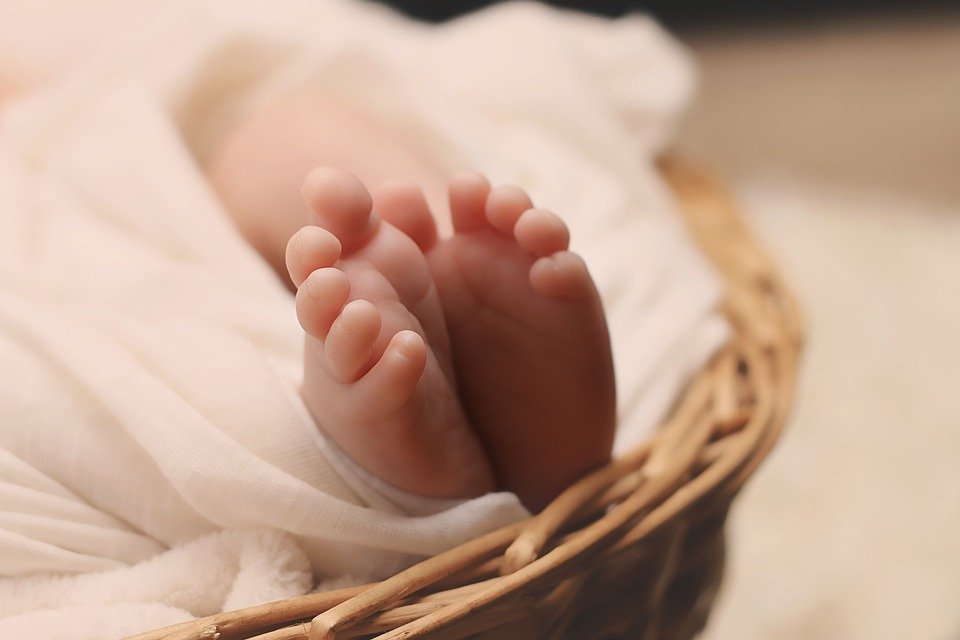 Kuvaus: